 Math Dictionary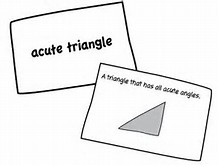 Directions: Make a Math Dictionary using note cards. For each of the key math vocab words make one note card.             Front                             BackExamples:Substitution:  "Substitution" means putting numbers where the letters are.

Example: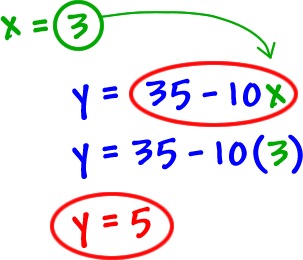 Distribution: Always multiply what is on the outside of the parenthesis with everything on the inside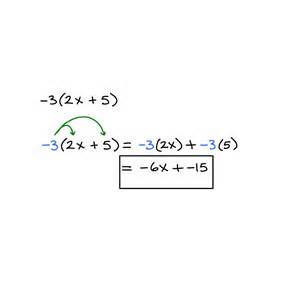 Exponent:   The number of times a number is to be multiplied by itselfExample: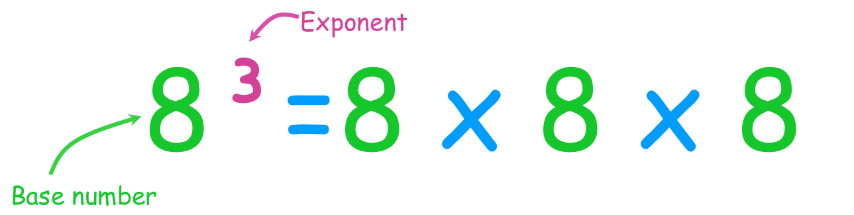 Ratios: cross multiply and then divide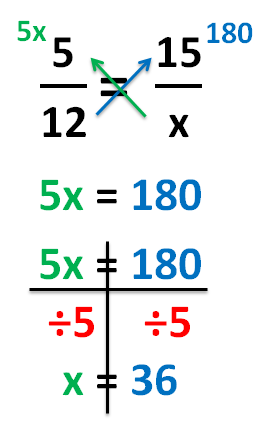 Greater than: The alligator’s mouth is open towards the greater number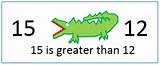 Less than: The alligator’s tail faces the lesser number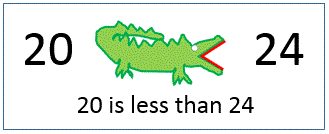 Dividing Fractions: Keep change FlipKeep the first fraction change division to multiplication and flip the last fraction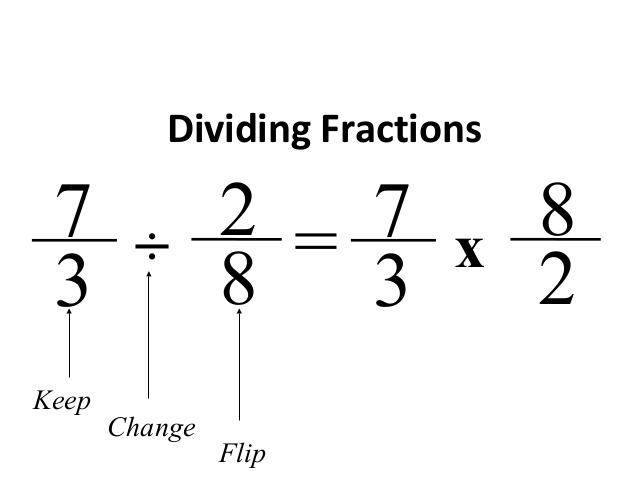 Change decimal to a percent: Move the decimal two places to the right 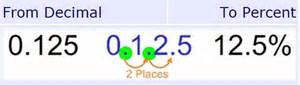 Change percent to a decimal: Move the decimal two places to the left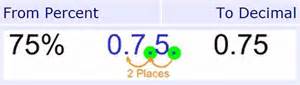 ___% of a number: Change percent to a decimal than multiply (of means multiply)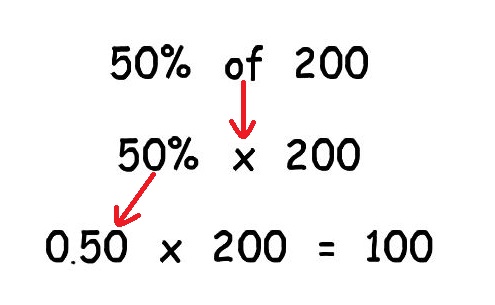 Given Number is what percent of another number 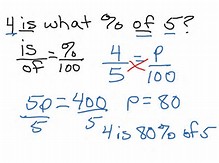 Vocab Words:SubstitutionDistributionExponentsRatioGreater than Less thanDividing Fractions (Keep change Flip)TermDefinitionexample